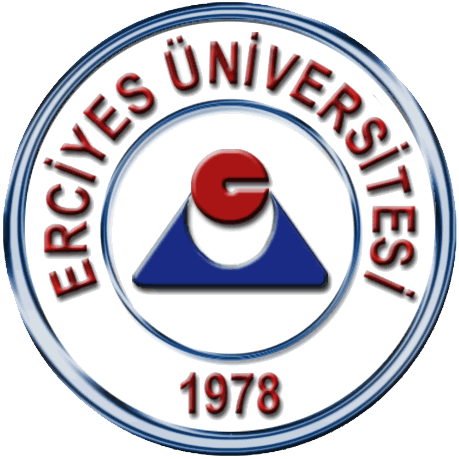 L Serisi  Parsel Tahsis Krokileri20211.BÖLÜM (Yeni Lojmanlar, 1.Blok Karşısı )20212.BÖLÜM (Yeni Lojmanlar, 2.Blok Karşısı )20213.BÖLÜM (Yeni Lojmanlar, 3.Blok Karşısı )20214.BÖLÜM (Yeni Lojmanlar, 4.Blok Karşısı )	    Mart 2021	ERÜ Hobi Bah KomisyonuY Ü R Ü Y Ü Ş Y      O L UY Ü R Ü Y Ü Ş Y      O L UY Ü R Ü Y Ü Ş Y      O L UY Ü R Ü Y Ü Ş Y      O L UY Ü R Ü Y Ü Ş Y      O L UK  O  Ş  U        Y  O  L  UY Ü R Ü Y Ü Ş    Y O L UYEŞİL  ALANY Ü R Ü Y Ü Ş    Y O L UK  O  Ş  U        Y  O  L  UY Ü R Ü Y Ü Ş    Y O L UYEŞİL  ALANY Ü R Ü Y Ü Ş    Y O L UK  O  Ş  U        Y  O  L  UYOLY Ü R Ü Y Ü Ş    Y O L UYEŞİL  ALANY Ü R Ü Y Ü Ş    Y O L UK  O  Ş  U        Y  O  L  UY Ü R Ü Y Ü Ş    Y O L UYEŞİL  ALANY Ü R Ü Y Ü Ş    Y O L UK  O  Ş  U        Y  O  L  Uİbrahim SözdutmazY Ü R Ü Y Ü Ş    Y O L UYEŞİL  ALANY Ü R Ü Y Ü Ş    Y O L UK  O  Ş  U        Y  O  L  UMehmet ÇitilY Ü R Ü Y Ü Ş    Y O L UYEŞİL  ALANY Ü R Ü Y Ü Ş    Y O L UK  O  Ş  U        Y  O  L  UGökmen ZararsızY Ü R Ü Y Ü Ş    Y O L UYEŞİL  ALANY Ü R Ü Y Ü Ş    Y O L UK  O  Ş  U        Y  O  L  UMurat KanburY Ü R Ü Y Ü Ş    Y O L UYEŞİL  ALANY Ü R Ü Y Ü Ş    Y O L UK  O  Ş  U        Y  O  L  UY Ü R Ü Y Ü Ş    Y O L UYEŞİL  ALANY Ü R Ü Y Ü Ş    Y O L UK  O  Ş  U        Y  O  L  UY Ü R Ü Y Ü Ş    Y O L UYEŞİL  ALANY Ü R Ü Y Ü Ş    Y O L UK  O  Ş  U        Y  O  L  UY Ü R Ü Y Ü Ş    Y O L UYEŞİL  ALANY Ü R Ü Y Ü Ş    Y O L UK  O  Ş  U        Y  O  L  UMustafa DemirciY Ü R Ü Y Ü Ş    Y O L UYEŞİL  ALANY Ü R Ü Y Ü Ş    Y O L UK  O  Ş  U        Y  O  L  UY Ü R Ü Y Ü Ş    Y O L UYEŞİL  ALANK  O  Ş  U        Y  O  L  UHüseyin ARAK(Üçgen)Y Ü R Ü Y Ü Ş    Y O L UYEŞİL  ALAN                                                                       Yürüyüş        Yolu (Eğri)                                                                       Yürüyüş        Yolu (Eğri)                                                                       Yürüyüş        Yolu (Eğri)                                                                       Yürüyüş        Yolu (Eğri)                                                                       Yürüyüş        Yolu (Eğri)Yürüyüş        Yolu   (Eğri)Yürüyüş        Yolu   (Eğri)Yürüyüş        Yolu   (Eğri)  (Üçgen)YEŞİL ALAN İbrahim KüçükYEŞİL ALANAdem GöleçYEŞİL ALANYOLYEŞİL ALANMustafa ÇeliktenYEŞİL ALANHasan YalçınYEŞİL ALANAdem KurnazYEŞİL ALANYOLYEŞİL ALANBurak AdıgüzelYEŞİL ALANYEŞİL ALANAzzem ÖzkanYEŞİL ALANİbrahim ŞenerYEŞİL ALANMehmet Arı YEŞİL ALANYEŞİL ALANYEŞİL ALANYOLYEŞİL ALANYEŞİL ALANYEŞİL ALANYEŞİL ALANFatih KaraYEŞİL ALANYEŞİL ALANYEŞİL ALANAhmet Dervişoğlu YEŞİL ALANYEŞİL ALANAbdurrahman AyvazYEŞİL ALANYEŞİL ALAN                     ÇİMYEŞİL ALAN YOLNİZAMİYEYEŞİL ALANBisiklet  YoluNİZAMİYENizamiyeNizamiyeARAÇ       YOLUBisiklet YoluARAÇ       YOLUHaluk AşarNizamiyeNizamiyeNizamiyeARAÇ       YOLUMehmet Fatih KayaNizamiyeNizamiyeNizamiyeARAÇ       YOLU YOLARAÇ       YOLUSibel Kaya170170170ARAÇ       YOLUSerpil Ataş KoçerYÜRÜYÜŞ    YOLUYEŞİL ALANYEŞİL ALANYEŞİL ALANARAÇ       YOLUEyyüp GerçekcioğluYÜRÜYÜŞ    YOLUYEŞİL ALANYEŞİL ALANYEŞİL ALANARAÇ       YOLUİsmail ÜlgerYÜRÜYÜŞ    YOLUYEŞİL ALANYEŞİL ALANYEŞİL ALANARAÇ       YOLUYağmur Yaşar FıratYÜRÜYÜŞ    YOLUYEŞİL ALANYEŞİL ALANYEŞİL ALANARAÇ       YOLUMehmet KaygısızYÜRÜYÜŞ    YOLUYEŞİL ALANYEŞİL ALANYEŞİL ALANARAÇ       YOLUHasan KöroğluYÜRÜYÜŞ    YOLUYEŞİL ALANYEŞİL ALANYEŞİL ALANARAÇ       YOLUYürüyüş  YoluYÜRÜYÜŞ    YOLUYEŞİL ALANYEŞİL ALANYEŞİL ALANARAÇ       YOLUMehmet ÖzgönülYÜRÜYÜŞ    YOLUYEŞİL ALANYEŞİL ALANYEŞİL ALANARAÇ       YOLUYÜRÜYÜŞ    YOLUYEŞİL ALANYEŞİL ALANYEŞİL ALANARAÇ       YOLUSami CanYÜRÜYÜŞ    YOLUYEŞİL ALANYEŞİL ALANYEŞİL ALANARAÇ       YOLUHasan AkYÜRÜYÜŞ    YOLUYEŞİL ALANYEŞİL ALANYEŞİL ALANARAÇ       YOLUYÜRÜYÜŞ    YOLUYEŞİL ALANYEŞİL ALANYEŞİL ALANARAÇ       YOLUYÜRÜYÜŞ    YOLUYEŞİL ALANYEŞİL ALANYEŞİL ALANARAÇ       YOLUOsman Küçük YÜRÜYÜŞ    YOLUYEŞİL ALANYEŞİL ALANYEŞİL ALANARAÇ       YOLUAlper BaştürkYÜRÜYÜŞ    YOLUYEŞİL ALANYEŞİL ALANYEŞİL ALANTRAFOÇEŞMEARAÇ       YOLUSerpil Özkılıç YÜRÜYÜŞ    YOLUYEŞİL ALANYEŞİL ALANYEŞİL ALANTRAFOÇEŞMEARAÇ       YOLUYÜRÜYÜŞ    YOLUYEŞİL ALANYEŞİL ALANYEŞİL ALANTRAFOÇEŞMEARAÇ       YOLUYÜRÜYÜŞ    YOLUYEŞİL ALANYEŞİL ALANYEŞİL ALANARAÇ       YOLUYÜRÜYÜŞ    YOLUYEŞİL ALANYEŞİL ALANYEŞİL ALANARAÇ       YOLUŞükrü Su YÜRÜYÜŞ    YOLUYEŞİL ALANYEŞİL ALANYEŞİL ALANARAÇ       YOLUYÜRÜYÜŞ    YOLUYEŞİL ALANYEŞİL ALANYEŞİL ALANARAÇ       YOLUYÜRÜYÜŞ    YOLUYEŞİL ALANYEŞİL ALANYEŞİL ALANARAÇ       YOLUYÜRÜYÜŞ    YOLUYEŞİL ALANYEŞİL ALANYEŞİL ALANARAÇ       YOLUYOLYÜRÜYÜŞ    YOLUYEŞİL ALANYEŞİL ALANYEŞİL ALANYOLYOLYOLYÜRÜYÜŞ   YOLUYÜRÜYÜŞ    YOLUYEŞİL  ALANYEŞİL  ALANYÜRÜYÜŞ   YOLUYÜRÜYÜŞ    YOLUYEŞİL  ALANYEŞİL  ALANYÜRÜYÜŞ   YOLUMehmet DoğmuşYÜRÜYÜŞ    YOLUYEŞİL  ALANYEŞİL  ALANYÜRÜYÜŞ   YOLUSavaş Sarıözkan YÜRÜYÜŞ    YOLUYEŞİL  ALANYEŞİL  ALANYÜRÜYÜŞ   YOLUYÜRÜYÜŞ    YOLUYEŞİL  ALANYEŞİL  ALANYÜRÜYÜŞ   YOLUYÜRÜYÜŞ    YOLUYEŞİL  ALANYEŞİL  ALANYÜRÜYÜŞ   YOLUYOLYÜRÜYÜŞ    YOLUYEŞİL  ALANYEŞİL  ALANYÜRÜYÜŞ   YOLUHakan AydınYÜRÜYÜŞ    YOLUYEŞİL  ALANYEŞİL  ALANYÜRÜYÜŞ   YOLUYÜRÜYÜŞ    YOLUYEŞİL  ALANYEŞİL  ALANYÜRÜYÜŞ   YOLUYÜRÜYÜŞ    YOLUYEŞİL  ALANYEŞİL  ALANYÜRÜYÜŞ   YOLUYÜRÜYÜŞ    YOLUYEŞİL  ALANYEŞİL  ALANYÜRÜYÜŞ   YOLUYÜRÜYÜŞ    YOLUYEŞİL  ALANYEŞİL  ALANYÜRÜYÜŞ   YOLUYÜRÜYÜŞ    YOLUYEŞİL  ALANYEŞİL  ALANYÜRÜYÜŞ   YOLUYÜRÜYÜŞ    YOLUYEŞİL  ALANYEŞİL  ALANYÜRÜYÜŞ   YOLUYÜRÜYÜŞ    YOLUYEŞİL  ALANYEŞİL  ALANYÜRÜYÜŞ   YOLUYÜRÜYÜŞ    YOLUYEŞİL  ALANYEŞİL  ALANYÜRÜYÜŞ   YOLUYOLYÜRÜYÜŞ    YOLUYEŞİL  ALANYEŞİL  ALANYÜRÜYÜŞ   YOLUNecmi ErişenYÜRÜYÜŞ    YOLUYEŞİL  ALANYEŞİL  ALANYÜRÜYÜŞ   YOLUYÜRÜYÜŞ    YOLUYEŞİL  ALANYEŞİL  ALANYÜRÜYÜŞ   YOLUBerrin KocaoğluYÜRÜYÜŞ    YOLUYEŞİL  ALANYEŞİL  ALANYÜRÜYÜŞ   YOLUYÜRÜYÜŞ    YOLUYEŞİL  ALANYEŞİL  ALANYÜRÜYÜŞ   YOLUYÜRÜYÜŞ    YOLUYEŞİL  ALANYEŞİL  ALANYÜRÜYÜŞ   YOLUMahmut Doğan YÜRÜYÜŞ    YOLU168Serdar Saygılı169YÜRÜYÜŞ   YOLUYÜRÜYÜŞ    YOLU166167YÜRÜYÜŞ   YOLUYÜRÜYÜŞ    YOLU164165YÜRÜYÜŞ   YOLUYÜRÜYÜŞ    YOLU162163YÜRÜYÜŞ   YOLUYÜRÜYÜŞ    YOLU161161YÜRÜYÜŞ   YOLU Y O L        (Eğri Yol) Y O L        (Eğri Yol) Y O L        (Eğri Yol) Y O L        (Eğri Yol)20215.BÖLÜM (Yeni Lojmanlar, 5 ve 6. Blok Karşısı )20215.BÖLÜM (Yeni Lojmanlar, 5 ve 6. Blok Karşısı )20215.BÖLÜM (Yeni Lojmanlar, 5 ve 6. Blok Karşısı )20215.BÖLÜM (Yeni Lojmanlar, 5 ve 6. Blok Karşısı )20215.BÖLÜM (Yeni Lojmanlar, 5 ve 6. Blok Karşısı )20215.BÖLÜM (Yeni Lojmanlar, 5 ve 6. Blok Karşısı )20215.BÖLÜM (Yeni Lojmanlar, 5 ve 6. Blok Karşısı )20215.BÖLÜM (Yeni Lojmanlar, 5 ve 6. Blok Karşısı )20215.BÖLÜM (Yeni Lojmanlar, 5 ve 6. Blok Karşısı )20215.BÖLÜM (Yeni Lojmanlar, 5 ve 6. Blok Karşısı )YÜRÜYÜŞ  YOLUÇilem Tuğba KoçYÜRÜYÜŞ     YOLU160160160160160160YÜRÜYÜŞ         YOLUE.4E.3E.2E.1SERBESTYÜRÜYÜŞ  YOLUCanay Yılmaz AsanYÜRÜYÜŞ     YOLU160160160160160160YÜRÜYÜŞ         YOLUE.4E.3E.2E.1SERBESTYÜRÜYÜŞ  YOLUEmin BağcıYÜRÜYÜŞ     YOLU158158159159159159YÜRÜYÜŞ         YOLUE.4E.3E.2E.1SERBESTYÜRÜYÜŞ  YOLUMehmet OnayYÜRÜYÜŞ     YOLU156156157157157157YÜRÜYÜŞ         YOLUE.4E.3E.2E.1SERBESTYÜRÜYÜŞ  YOLUFatma Doğruel YÜRÜYÜŞ     YOLU154 Okur Ercüment Özçelik154 Okur Ercüment Özçelik155155155155YÜRÜYÜŞ         YOLUE.4E.3E.2E.1SERBESTYÜRÜYÜŞ  YOLUŞükran GöktaşYÜRÜYÜŞ     YOLU152152153153153153YÜRÜYÜŞ         YOLUE.4E.3E.2E.1SERBESTYÜRÜYÜŞ  YOLUİlke TürkmenYÜRÜYÜŞ     YOLU150 Hikmet Zeki Kapçı150 Hikmet Zeki Kapçı151151151151YÜRÜYÜŞ         YOLUE.4E.3E.2E.1SERBESTYÜRÜYÜŞ  YOLUYürüyüş Yolu YÜRÜYÜŞ     YOLUYürüyüş YoluYürüyüş YoluYürüyüş YoluYürüyüş YoluYürüyüş YoluYürüyüş YoluYÜRÜYÜŞ         YOLUE.4E.3E.2E.1SERBESTYÜRÜYÜŞ  YOLUMehmet Emin YükselYÜRÜYÜŞ     YOLU148148149149149149YÜRÜYÜŞ         YOLUE.4E.3E.2E.1SERBESTYÜRÜYÜŞ  YOLUYÜRÜYÜŞ     YOLU146146147147147147YÜRÜYÜŞ         YOLUE.4E.3E.2E.1SERBESTYÜRÜYÜŞ  YOLUYÜRÜYÜŞ     YOLU144144145145145145YÜRÜYÜŞ         YOLUE.4E.3E.2E.1SERBESTYÜRÜYÜŞ  YOLUCandan Hamurcu YÜRÜYÜŞ     YOLU142142143143143143YÜRÜYÜŞ         YOLUE.4E.3E.2E.1SERBESTYÜRÜYÜŞ  YOLUYÜRÜYÜŞ     YOLU140140141 Kazım Üzüm141 Kazım Üzüm141 Kazım Üzüm141 Kazım ÜzümYÜRÜYÜŞ         YOLUE.4E.3E.2E.1SERBESTYÜRÜYÜŞ  YOLUVehbi GüneşYÜRÜYÜŞ     YOLU138 M. Fatih İlgün138 M. Fatih İlgün139139139139YÜRÜYÜŞ         YOLUE.4E.3E.2E.1SERBESTYÜRÜYÜŞ  YOLUYürüyüş YoluYÜRÜYÜŞ     YOLUYürüyüş YoluYürüyüş YoluYürüyüş YoluYürüyüş YoluYürüyüş YoluYürüyüş YoluYÜRÜYÜŞ         YOLUE.4E.3E.2E.1SERBESTYÜRÜYÜŞ  YOLUİpek MüderrisYÜRÜYÜŞ     YOLU135136136136136137YÜRÜYÜŞ         YOLUE.4E.3E.2E.1SERBESTYÜRÜYÜŞ  YOLUSatı UzunYÜRÜYÜŞ     YOLU135136136136136137YÜRÜYÜŞ         YOLUE.4E.3E.2E.1SERBESTYÜRÜYÜŞ  YOLUMehmet ÖcalYÜRÜYÜŞ     YOLU132133 Ayşe Gençay Göksu 133 Ayşe Gençay Göksu 133 Ayşe Gençay Göksu 133 Ayşe Gençay Göksu 134 İsmail ÖzsoyYÜRÜYÜŞ         YOLUE.4E.3E.2E.1SERBESTYÜRÜYÜŞ  YOLUSümer HoruzYÜRÜYÜŞ     YOLU132133 Ayşe Gençay Göksu 133 Ayşe Gençay Göksu 133 Ayşe Gençay Göksu 133 Ayşe Gençay Göksu 134 İsmail ÖzsoyYÜRÜYÜŞ         YOLUE.4E.3E.2E.1SERBESTYÜRÜYÜŞ  YOLUYÜRÜYÜŞ     YOLU129130130130130131YÜRÜYÜŞ         YOLUE.4E.3E.2E.1SERBESTYÜRÜYÜŞ  YOLUYÜRÜYÜŞ     YOLU127128128128128131YÜRÜYÜŞ         YOLUE.4E.3E.2E.1SERBESTYÜRÜYÜŞ  YOLUYÜRÜYÜŞ     YOLU125125125126126126YÜRÜYÜŞ         YOLUE.4E.3E.2E.1SERBESTYÜRÜYÜŞ  YOLUYÜRÜYÜŞ     YOLU123123123124124124YÜRÜYÜŞ         YOLUE.4E.3E.2E.1SERBESTYÜRÜYÜŞ  YOLUYürüyüş YoluYÜRÜYÜŞ     YOLUYürüyüş YoluYürüyüş YoluYürüyüş YoluYürüyüş YoluYürüyüş YoluYürüyüş YoluYÜRÜYÜŞ         YOLUE.4E.3E.2E.1SERBESTYÜRÜYÜŞ  YOLUYÜRÜYÜŞ     YOLU121 Osman Bayder121 Osman Bayder121 Osman Bayder121 Osman Bayder122122YÜRÜYÜŞ         YOLUE.4E.3E.2E.1SERBESTYÜRÜYÜŞ  YOLUYÜRÜYÜŞ     YOLU121 Osman Bayder121 Osman Bayder121 Osman Bayder121 Osman Bayder122122YÜRÜYÜŞ         YOLUE.4E.3E.2E.1SERBESTYÜRÜYÜŞ  YOLUYürüyüş YoluYÜRÜYÜŞ     YOLUYürüyüş YoluYürüyüş YoluYürüyüş YoluYürüyüş YoluYürüyüş YoluYürüyüş YoluYÜRÜYÜŞ         YOLUE.4E.3E.2E.1SERBESTYÜRÜYÜŞ  YOLUYÜRÜYÜŞ     YOLU120 120 120 120 120 120 YÜRÜYÜŞ         YOLUE.4E.3E.2E.1SERBESTYÜRÜYÜŞ  YOLUYÜRÜYÜŞ     YOLU119 Aynur Hasoğlu119 Aynur Hasoğlu119 Aynur Hasoğlu119 Aynur Hasoğlu119 Aynur Hasoğlu119 Aynur HasoğluYÜRÜYÜŞ         YOLUE.4E.3E.2E.1SERBESTYÜRÜYÜŞ  YOLUYÜRÜYÜŞ     YOLU118 Seyit Hasoğlu118 Seyit Hasoğlu118 Seyit Hasoğlu118 Seyit Hasoğlu118 Seyit Hasoğlu118 Seyit HasoğluYÜRÜYÜŞ         YOLUE.4E.3E.2E.1SERBESTYÜRÜYÜŞ  YOLUAli İrfan İlbaşYÜRÜYÜŞ     YOLU117117117117117117YÜRÜYÜŞ         YOLUE.4E.3E.2E.1SERBESTYÜRÜYÜŞ  YOLUAli İrfan İlbaşYÜRÜYÜŞ     YOLU116 Dilek Günay Canpolat116 Dilek Günay Canpolat116 Dilek Günay Canpolat116 Dilek Günay Canpolat116 Dilek Günay Canpolat116 Dilek Günay CanpolatYÜRÜYÜŞ         YOLUE.4E.3E.2E.1SERBESTYÜRÜYÜŞ  YOLUYÜRÜYÜŞ     YOLUVana   ParseliVana   ParseliVana   ParseliVana   ParseliVana   ParseliVana   ParseliYÜRÜYÜŞ         YOLUE.4E.3E.2E.1SERBESTYÜRÜYÜŞ  YOLUEser KılıçYÜRÜYÜŞ     YOLU115115115115115115YÜRÜYÜŞ         YOLUE.4E.3E.2E.1SERBESTYÜRÜYÜŞ  YOLUYOLYOLYOLYOLYOLYOLYOLYOLYÜRÜYÜŞ  YOLUO  T  O         P   A   R   KO  T  O         P   A   R   KO  T  O         P   A   R   KO  T  O         P   A   R   KO  T  O         P   A   R   KO  T  O         P   A   R   KO  T  O         P   A   R   KO  T  O         P   A   R   KO  T  O         P   A   R   K